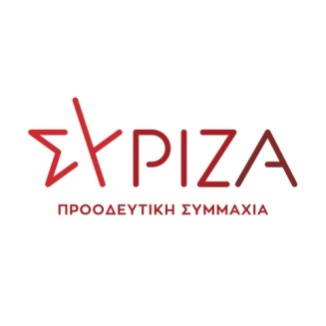 19/11/2021Συνέντευξη του τομεάρχη Ανάπτυξης και Επενδύσεων της ΚΟ του ΣΥΡΙΖΑ – Προοδευτική Συμμαχία και βουλευτή Μεσσηνίας, Αλέξη Χαρίτση, στην εφημερίδα «Νεολόγος Πατρών» (Αλέξανδρος Κογκόλης)«Μπορούμε να αντιμετωπίσουμε την πανδημία με σχέδιο, εμπιστοσύνη στην επιστήμη και κοινωνική αντίληψη της πολιτικής»Υπάρχει διαφορετικός δρόμος από αυτόν που επιλέγει η κυβέρνηση για την αύξηση του εμβολιασμού και τη διαχείριση της υγειονομικής κρίσης;Ο δρόμος που έχει επιλέξει η κυβέρνηση οδηγεί σε αδιέξοδο. Ο πρωθυπουργός ήδη έχει αναγγείλει τρεις φορές τη λήξη της πανδημίας και πλέον είμαστε στη δίνη ενός τέταρτου κύματος με εξαιρετικά αρνητικές προοπτικές. Πληρώνουμε δυστυχώς τις λάθος επιλογές μίας κυβέρνησης που κινήθηκε με επιπολαιότητα, αλαζονεία και τη λογική ότι για ό,τι κακό συμβαίνει φταίει πάντα κάποιος άλλος! Πλέον είμαστε στην καρδιά του παραλογισμού: κυβερνητικά στελέχη από την τηλεόραση αναγγέλλουν αντιφατικά μέτρα και την ίδια στιγμή λένε ότι αδιαφορούν για τη γνώμη των ειδικών.Δεν υπάρχει, ειλικρινά, μέρα για χάσιμο. Σήμερα κιόλας χρειαζόμαστε άλλη πολιτική. Το ένα σκέλος αφορά την αποκατάσταση της σχέσης εμπιστοσύνης μεταξύ Πολιτείας και κοινωνίας: αποφασιστική επανεκκίνηση της καμπάνιας εμβολιασμού, νέα Επιστημονική Επιτροπή με σεβασμό στις προτάσεις της, ενώ εδώ και μήνες ζητήσαμε υπουργό Υγείας κοινής αποδοχής. Το δεύτερο σκέλος σχετίζεται με τη θωράκιση του Εθνικού Συστήματος Υγείας: προσλήψεις, εξοπλισμός και επίταξη του ιδιωτικού τομέα για αποσυμφόρηση του ΕΣΥ. Το τρίτο σκέλος περιγράφει μια νέα πολιτική δημόσιας υγείας: αποσυμφόρηση των Μέσων Μαζικής Μεταφοράς, μικρότερα τμήματα στα σχολεία, μέτρα υγιεινής και ασφάλειας στους χώρους εργασίας.Την πανδημία μπορούμε να την αντιμετωπίσουμε και να βγούμε όρθιοι από αυτήν την περιπέτεια. Φτάνει να έχουμε σχέδιο, εμπιστοσύνη στην επιστήμη και κοινωνική αντίληψη της πολιτικής. Τα μέτρα σε εστίαση και λιανεμπόριο είναι άδικα κατά τη γνώμη σας; Τι διαφορετικό θα κάνατε; Ποια από όλα τα μέτρα; Γιατί αν θυμάστε εδώ και μήνες η εστίαση και το λιανεμπόριο έχουν υποφέρει από δεκάδες αντιφατικές αποφάσεις που οδήγησαν, μεταξύ άλλων, στο να χαθεί κάθε εμπιστοσύνη των πολιτών στην κυβέρνηση. Αν εστιάσουμε στα πιο πρόσφατα μέτρα, αυτό που βλέπουμε είναι μια λογική πλήρους μετάθεσης της ευθύνης για τον έλεγχο και την παρακολούθηση της πανδημίας από την κυβέρνηση στους επιχειρηματίες και στους εργαζόμενους. Αυτό είναι πολλαπλά προβληματικό - αναποτελεσματικό και άδικο. Στο οικονομικό σκέλος, στην πανδημία είδαμε την ενίσχυση των μεγάλων ομίλων και τις αφόρητες πιέσεις που δέχεται η πλειονότητα των μικρών και μεσαίων επιχειρήσεων. Τα μέτρα της κυβέρνησης εμπεδώνουν αυτήν την τάση. Αν ήθελε την αναστροφή της, η κυβέρνηση θα υιοθετούσε την κοστολογημένη πρόταση του ΣΥΡΙΖΑ για το κούρεμα των χρεών της πανδημίας. Αυτό θα έδινε ανάσα σε χιλιάδες επιχειρήσεις και θα διασφάλιζε τη βιωσιμότητά τους. Αντί για αυτό, είδαμε τον Πρωθυπουργό να λέει ότι τα δύσκολα πέρασαν και ότι οι επιχειρήσεις πρέπει να προσέξουν για να μην στιγματιστούν και τον Υπουργό Ανάπτυξης να περιγράφει τους επιχειρηματίες της εστίασης ως «αχάριστους». Δεν είναι ακριβώς στήριξη αυτό!Η χώρα απαντά αποτελεσματικά στο κύμα ανατιμήσεων σε όλη την Ευρώπη; Στηρίζονται νοικοκυριά και επιχειρήσεις; Αρκούν τα μέτρα που έχουν ληφθεί;Αν αρκούσαν δεν θα βρισκόμασταν στη σημερινή εκρηκτική κατάσταση. Αυτή τη στιγμή η ήδη πιεσμένη από την πανδημία ελληνική κοινωνία βρίσκεται αντιμέτωπη με μια ευθεία απειλή στο εισόδημά της και στη δυνατότητά της να ζει με αξιοπρέπεια. Η κυβέρνηση άργησε πολύ και όταν έδρασε έκανε λίγα. Οι εκρηκτικές ανατιμήσεις στην ενέργεια δεν αντιμετωπίζονται με επιδοτήσεις των 9 ή των 18 ευρώ ανά νοικοκυριό. Ακόμα χειρότερα, η απουσία μέτρων για τους αγρότες, τους επαγγελματίες, τις δημοτικές επιχειρήσεις, οδηγεί νομοτελειακά σε μετακύλιση του κόστους στους καταναλωτές. Έχουμε προτείνει εδώ και μήνες ένα πακέτο μέτρων αναχαίτισης της ακρίβειας. Με ρύθμιση  και έλεγχο της αισχροκέρδειας στην ενέργεια και το εμπόριο, με αύξηση του κατώτατου μισθού και άρα του διαθέσιμου εισοδήματος, με προσδιορισμένες ελαφρύνσεις φορολογικών υποχρεώσεων και προγράμματα στήριξης αυτών που θίγονται περισσότερο, ευάλωτων νοικοκυριών, μικρομεσαίων επιχειρήσεων και ενεργοβόρου βιομηχανίας. Δυστυχώς η κυβέρνηση δεν υιοθετεί τέτοια μέτρα. Αρνήθηκε να δεχτεί ακόμα και τροπολογία που φέραμε στην Βουλή για μείωση του ειδικού φόρου κατανάλωσης στα ενεργειακά προϊόντα. Επικαλέστηκε την προσωρινότητα της κρίσης και επαναπαύτηκε στην παρωχημένη δοξασία της αυτορρύθμισης της αγοράς. Το αποτέλεσμα; Ολική απορρύθμιση της κοινωνίας.Η ΝΔ προηγείται σταθερά στις δημοσκοπήσεις. Πού οφείλεται αυτό κατά την άποψή σας; Πολλάκις έχετε επικρίνει εταιρείες δημοσκοπήσεων. Υπάρχουν άλλα στοιχεία σχετικά με τη δυναμική των κομμάτων κι αν ναι θα τα φέρετε στο φως της δημοσιότητας; Συναντάτε διαφορετικό κλίμα στην κοινωνία από αυτό που αποτυπώνεται στις δημοσκοπήσεις; Συναντώ οργή και απογοήτευση για μια κυβέρνηση που αρνείται -με τρόπο πραγματικά σπάνιο- να αναγνωρίσει τις ευθύνες της και προσπαθεί πεισματικά να πείσει τους πολίτες ότι δεν ισχύει αυτό που βιώνουν. Το παράδειγμα της ακρίβειας είναι το πιο πρόσφατο. Το ζητούμενο για τον ΣΥΡΙΖΑ είναι να μην μετατραπεί αυτή η απογοήτευση σε παραίτηση ή σε μια αντιπολιτική στάση. Οφείλουμε να πείσουμε ότι η πολιτική έχει νόημα: ότι μπορεί να αλλάξει τις συνθήκες, να μετατρέψει τον φόβο σε ασφάλεια, την απογοήτευση σε αυτοπεποίθηση, το αίσθημα της αδικίας σε δύναμη για πολιτικές ισότητας, δικαιοσύνης και αλληλεγγύης. Ο ΣΥΡΙΖΑ έβγαλε τη χώρα από την μεγαλύτερη κρίση της πρόσφατης ιστορίας της. Θα το κάνει ακόμα καλύτερα σήμερα.Ζητάτε πρόωρες εκλογές; Ο ΣΥΡΙΖΑ είναι έτοιμος να κυβερνήσει; Η κυβέρνηση απέτυχε και κάθε μέρα που περνάει ο τοξικός συνδυασμός της αδράνειας και της αναποτελεσματικότητας μάς οδηγεί σε μια δίνη ανασφάλειας και κρίσης. Το πότε θα γίνουν εκλογές δεν το γνωρίζουμε. Το βέβαιο όμως είναι ότι η χώρα χρειάζεται μία νέα αρχή. Για την ανάδειξη μιας προοδευτικής κυβέρνησης που θα υλοποιήσει την πολιτική του ριζοσπαστικού ρεαλισμού που απαιτεί η εποχή μας.